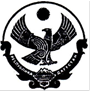                                РЕСПУБЛИКА ДАГЕСТАН        МУНИЦИПАЛЬНОЕ БЮДЖЕТНОЕ УЧРЕЖДЕНИЕ        «КИЗЛЯРСКИЙ ИНФОРМАЦИОННЫЙ ЦЕНТР»        ГОРОДСКОГО ОКРУГА «ГОРОД КИЗЛЯР»Советская ул., 4 г. Кизляр, РД, 368830          тел. +7 (87239) 2-08-69                  Е-mail: mkckizlyar@mail.ru«___» __________. 20____ г                                                                      №   ____                             ПРИКАЗРуководствуясь Федеральным законом от 25.12.2008 № 273-ФЗ «О противодействии коррупции», Методическими рекомендациями по разработке и принятию организациями мер по предупреждению и противодействию коррупции, разработанными Министерством труда и социальной защиты Российской Федерации, в целях организации работы по профилактике коррупционных и иных правонарушений в Муниципальном бюджетном учреждении «Кизлярский информационный центр», П Р И К А З Ы В А Ю : 1. Утвердить Правила обмена деловыми подарками и знаками делового гостеприимства согласно приложению № 1 к настоящему приказу. 2. Утвердить форму Уведомления о получении подарка согласно приложению № 2 к настоящему приказу. 3. Утвердить форму Журнала регистрации уведомлений о получении подарков в связи с протокольными мероприятиями, служебными командировками и другими официальными мероприятиями согласно приложению № 3 к настоящему приказу. 4. Контроль за исполнением настоящего приказа оставляю за собой. Директор МБУ «КИЦ»                                         О.А. ЖуроваПриложение № 2 к приказу Муниципального бюджетного учреждения «Кизлярский информационный центр» от «__».___.20__ г. № ____ Уведомление о получении подаркаДиректоруМуниципального бюджетного учреждения «Кизлярский информационный центр» Журовой О.А.от ____________________________________________________                                                                                                          (ф.и.о., занимаемая должность) Уведомление о получении подарка от   “___ ” _____________20___ г. Извещаю о получении __________________________________________                                                                                         (дата получения) подарка(ов) на _________________________________________________                     (наименование протокольного мероприятия, служебной командировки, другого                 официального мероприятия, место и дата проведения)* Заполняется при наличии документов, подтверждающих стоимость подарка.Приложение:_______________________________ на __________листах.                           (наименование документа)Лицо, представившее уведомление ___________  ____________  “___ ”___________ 20____ г(подпись)     (расшифровка подписи)Лицо, принявшее Уведомление__________ ____________  “ ___” ___________20____ г.                                           (подпись) (расшифровка подписи) Регистрационный номер в журнале регистрации уведомлений ____________ “ ___” ____________20____ г. Приложение № 3к приказу Муниципального бюджетного учреждения«Кизлярский информационный центр»от «__».___.20__ г. № ____ Журнал регистрации уведомлений о получении подарков в связи с протокольными мероприятиями, служебными командировками и другими официальными мероприятиями* Заполняется при наличии документов, подтверждающих стоимость подарка. ** Комиссии по проведению инвентаризации основных средств, товарно-материальных ценностей, денежных средств и расчетов, а также списания пришедшего в негодность имуществНаименование подаркаХарактеристика подарка, его описаниеКоличество предметовСтоимость в рублях*1.2.3.Итого N п/пДата регистрацииФ.И.О., должность лица, представившего уведомлениеНаименование подаркаСтоимость подарка*Подпись лица, представившего уведомлениеФ.И.О., должность лица, принявшего уведомлениеПодпись лица, принявшего уведомлениеОтметка о передаче уведомления в Комиссию**Отметка о передаче копии уведомления материально ответственному лицу123